Гильотинные ножницы IRONMAC серии SB-KIRON MAC cерии SB-KКонструктивные особенности:Технические характеристики: * - значение максимальной толщины материала приведено для металла с прочностью σ=450 Н/мм2 (углеродистая конструкционная сталь); в случае с другими значениями прочности материала, значения максимальной разрезаемой толщины необходимо изменять пропорционально изменению прочности.Стандартная комплектация:Условия оплаты оборудования:Складское оборудование: 100% предоплата.Заказное оборудование: 50% предоплата, 45% по факту готовности оборудования на заводе-изготовителе, 5% по факту поступления оборудования на склад ООО «КАМИ-ГРУПП».Условия отгрузки:Самовывоз со склада Поставщика в РФ.Доставка оплачивается отдельно.Гарантия 1 год на станок.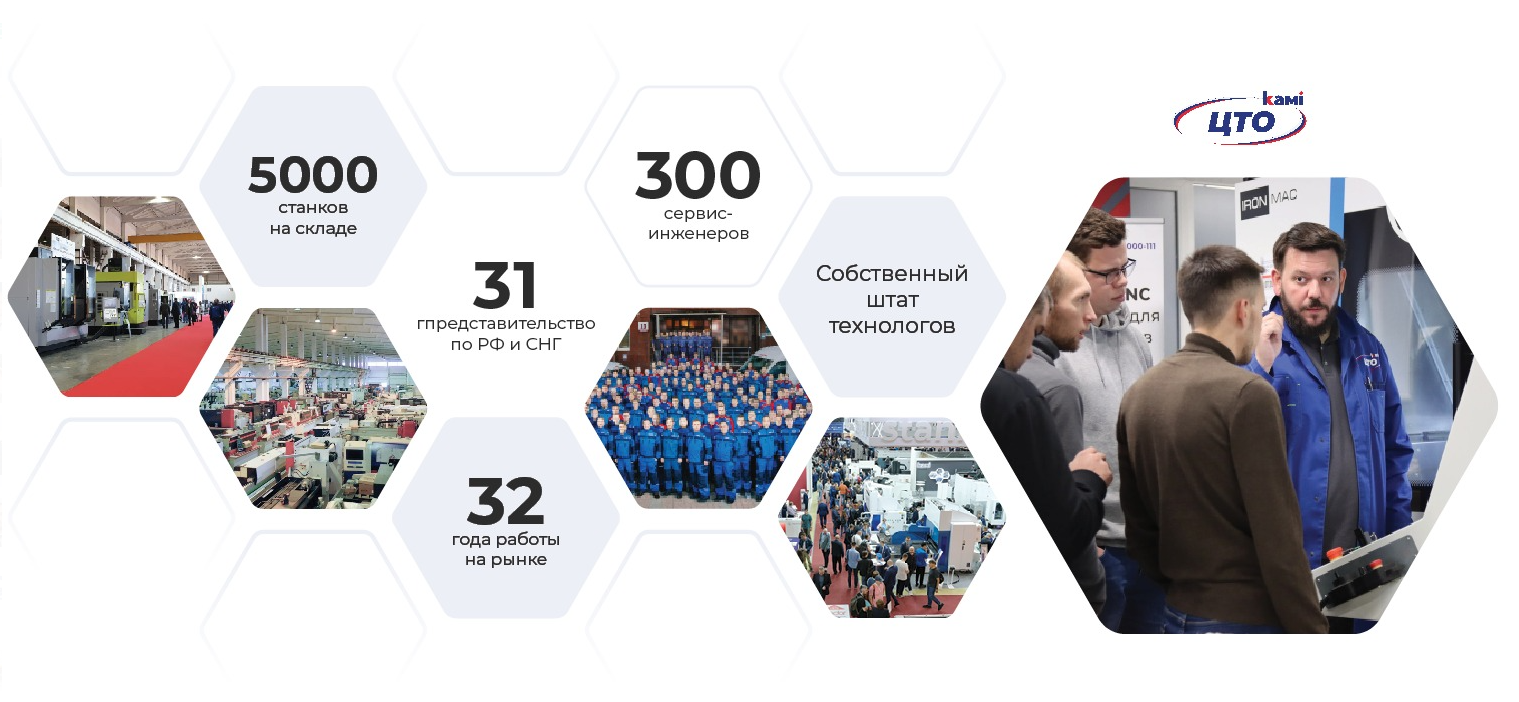 СТОИМОСТЬ ОБОРУДОВАНИЯ: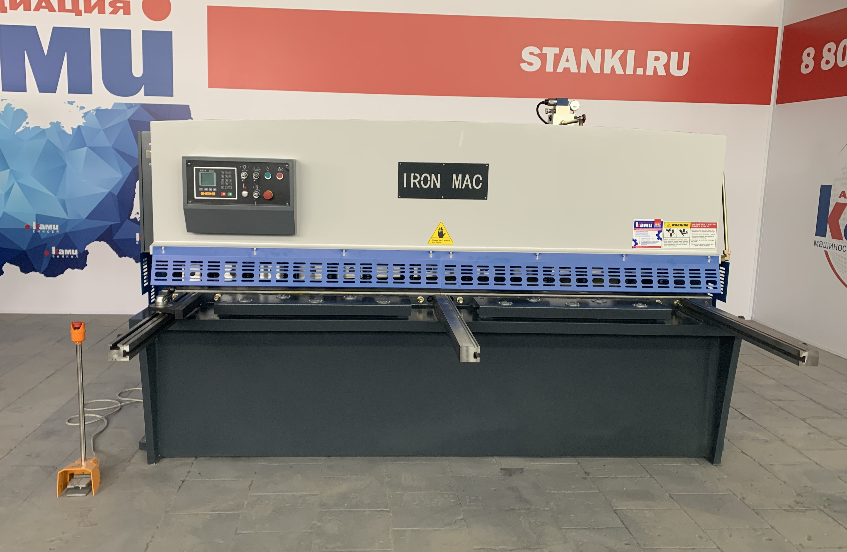 Контроллер ESTUN E21 (40 программ по 25 резов в каждой).Перемещение заднего упора посредством ШВП.Быстрая регулировка зазора между ножами.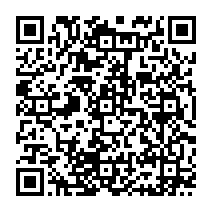 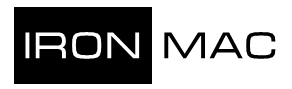 -Станок оснащен контроллером Estun E21S. Управление по оси X осуществляется программно контроллером, либо в ручном режиме, за что отвечает привод на базе мотор-редуктора с обратной связью и высокоточной ШВП с направляющими.  Непосредственное управление приводом по осям производится   частотным преобразователем.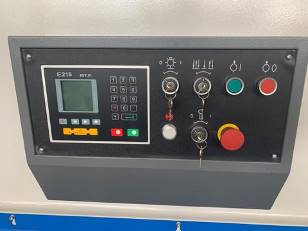 -Лазерный указатель линии реза.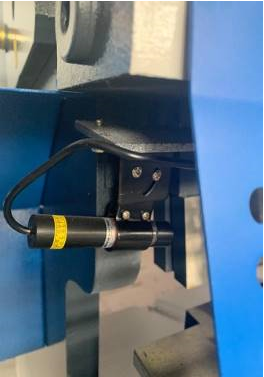 -Защита зоны резания обеспечивает защиту от несанкционированного доступа людей в опасную зону.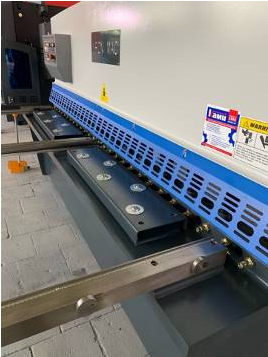 -Гидравлические прижимы листа имеют полиуретановое покрытие, чтобы избежать отпечатков прижимов на мягком материале.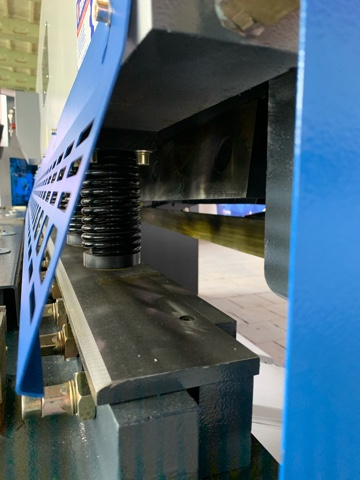 Механизм установки зазора между ножамиПозволяет оперативно установить требуемый зазор для получения оптимальных режимов резания.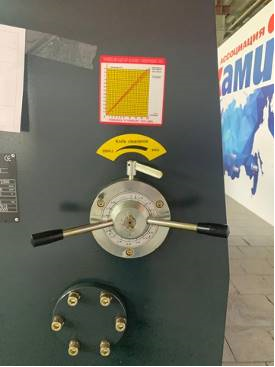 Кронштейны передней поддержки листа с «T» служат для поддержки длинных и тонких заготовок, а также для позиционирования заготовки установлен упор для реза под углом.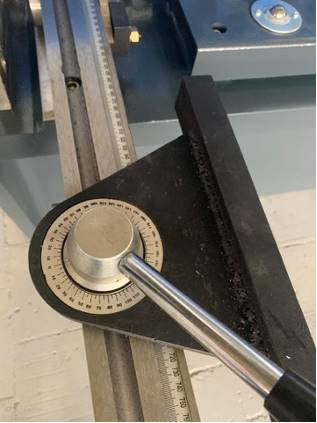 МодельНоминальная толщина материала *Длина резаМаксимальный ход заднего упораУгол  наклона лезвийСкорость работыМощность двигателяВес неттоГабариты (ДхШхВ)ммммммгр.рез/минкВткгммSB-K 4x2500425005801°30”≥ 15430003040*1550*1550SB-K 6x2500625005801°30”≥ 127,543003040*1710*1620SB-K 6x3200632007801°30”≥ 107.553003840*1710*1620SB-K 10x32001032007801°30”≥ 71170003860*1800*1700ХарактеристикаСерия SB-KПринцип работыкачающейся балкиУправлениеESTUN E21SРегулировка зазораручнаяПодсветка линии резалазернаяПередние поддерживающие опоры (min 3 шт)**L=800Боковая линейка для ручной обработки L=800Привод заднего упораэлектро-механическийТочность позиционирования заднего упора ± 0,1 ммЗащитазащитные барьеры для ограничения доступа в опасную зону с задней стороны станка, защитные решетки, закрывающие прижимные цилиндрыДистанционная педаль управленияестьИнструментодин набор режущего инструмента (верхний и нижний)Гарантия - 1 год, собственный сервисный центрГарантия - 1 год, собственный сервисный центрНаименование оборудованияЦена с НДСSB-K 4/2500 Гильотинные гидравлические ножницы (HENGJIU)107 131 CNYSB-K 6/2500 Гильотинные гидравлические ножницы (HENGJIU)144 348 CNYSB-K 6/3200 Гильотинные гидравлические ножницы (HENGJIU)181 659 CNYSB-K 10/3200 Гильотинные гидравлические ножницы (HENGJIU)225 107 CNY